Lehi was a prophet sailed across the sea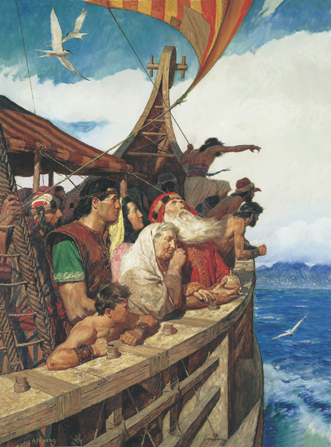 From Jerusalem the Lord told him to fleeComing off the boat he knelt down in the sand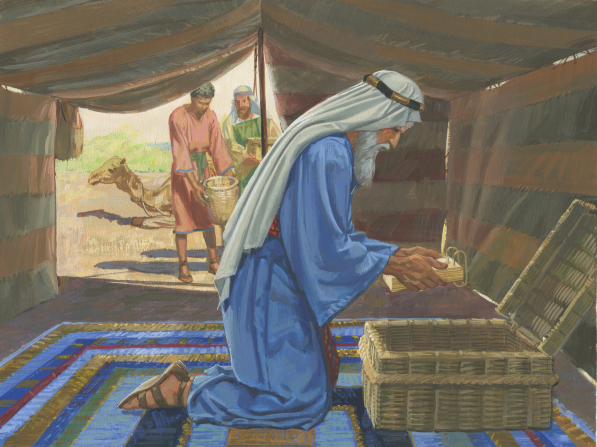 Thanked the Lord for leading them to the promise landNephi was a prophethe chose to obey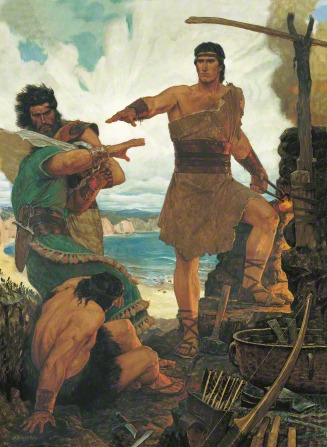 All of the commandments that the Lord did sayNephi was courageous, valiant and true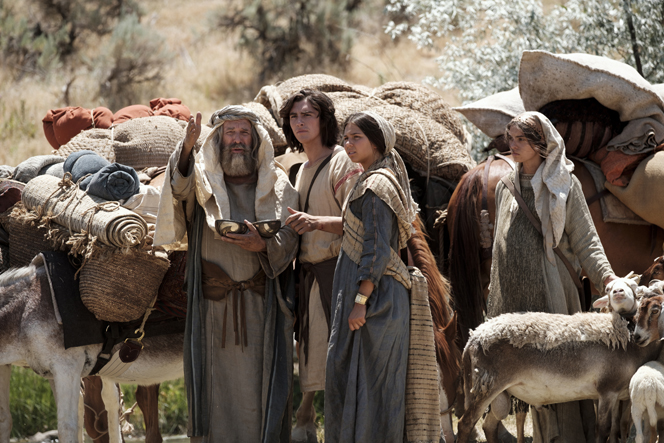 What the Lord commandedhe would go and doSamuel the prophet was a Lamanite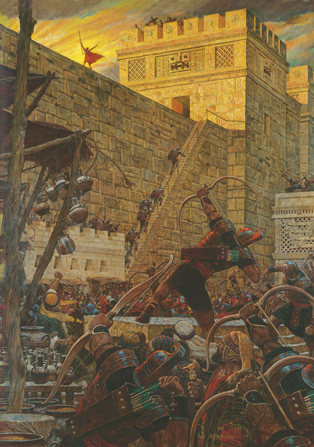 Called to teach the Nephites and bring them gospel lightProphesied that Christ in five years would be born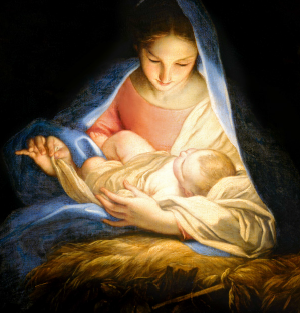 “Repent or be destroyed,” are the things that Samuel warnedJoseph Smith the prophet, He restored the truth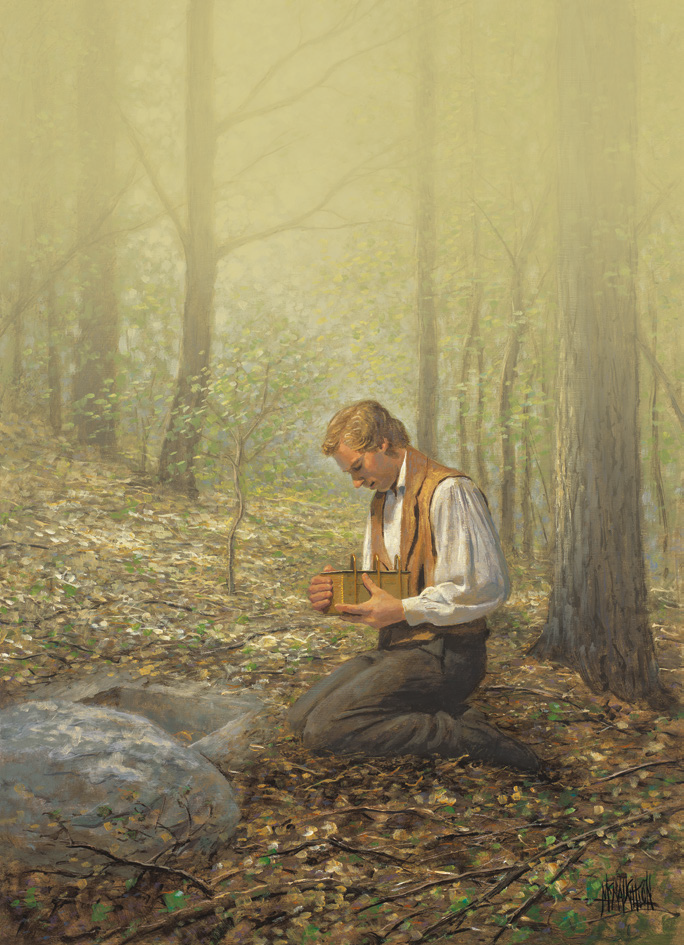 He found the Book of Mormon while still in his youthHe faced Persecution, endured until the end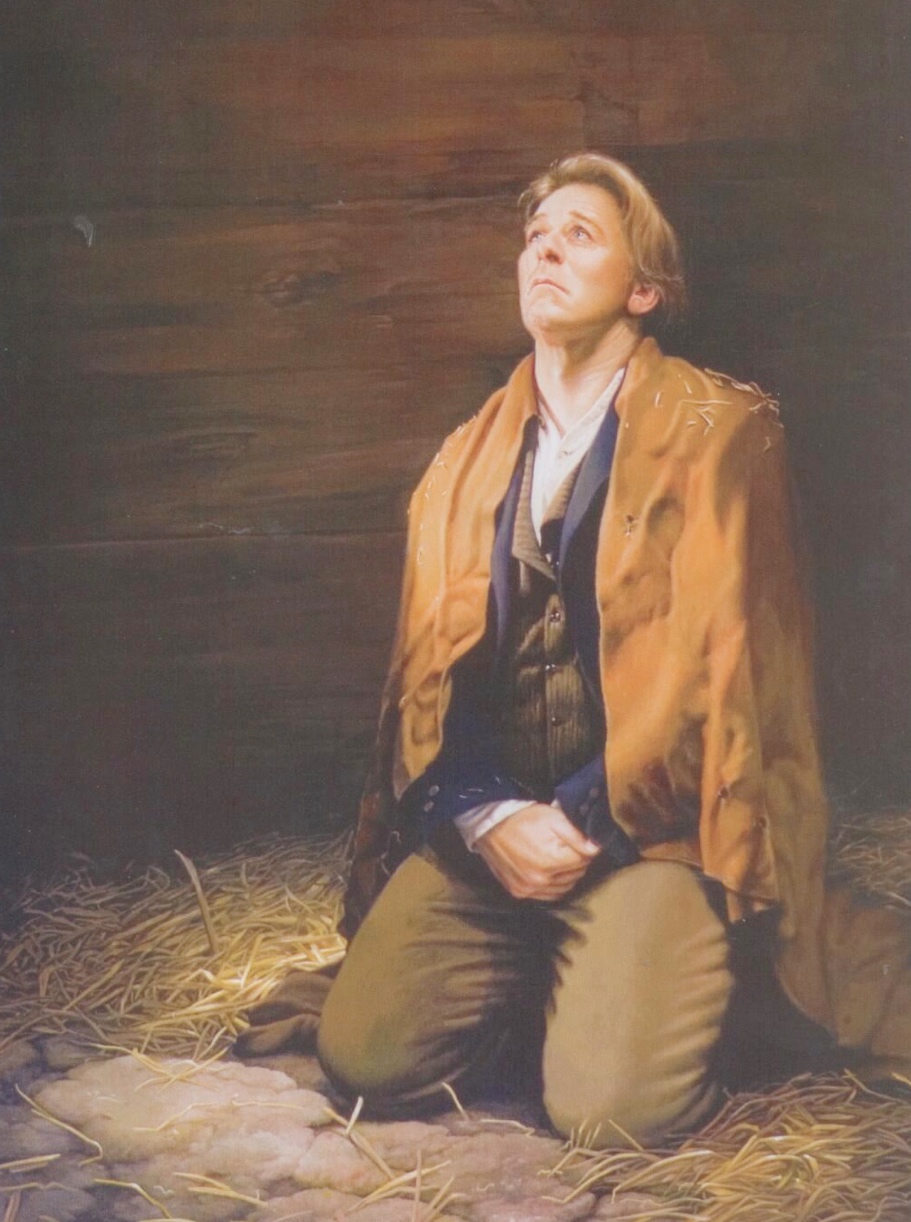 Served the Lord and now God says, Well done my faithful friend.”Pres’dent Nelson is our prophet, he teaches us through God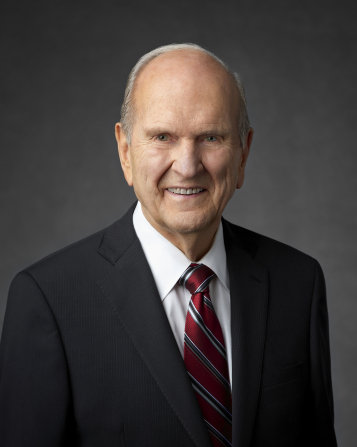 To follow the commandments and hold the iron rodOur prophet has encouraged us, to gather Israel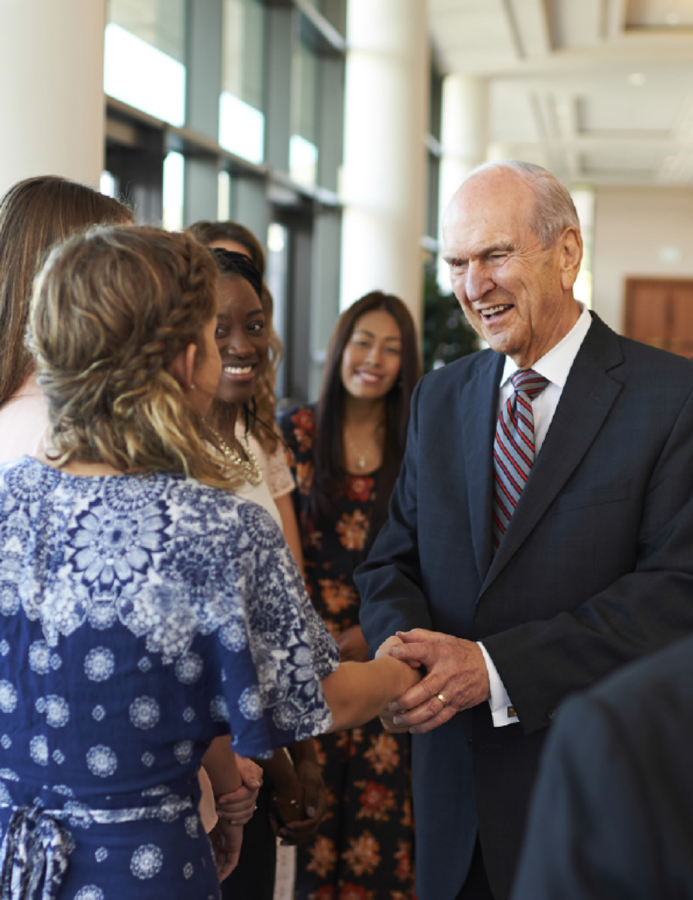 Temple and mission service help both sides of the veilFollow the prophet Follow the prophet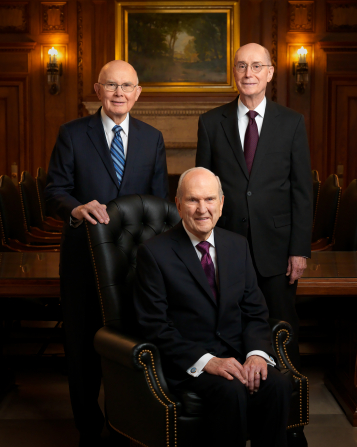 Follow the prophetdon’t go astrayFollow the prophetFollow the prophet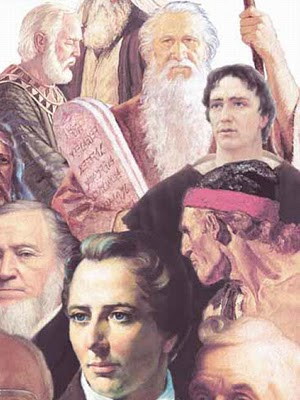 Follow the prophet he knows the way